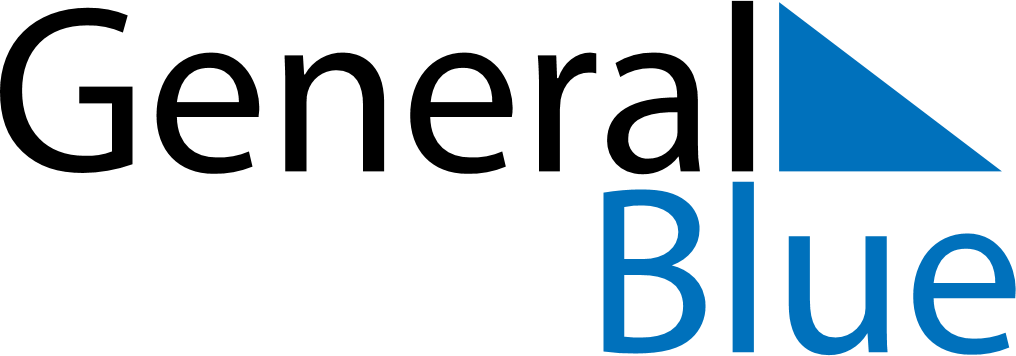 June 2024June 2024June 2024June 2024June 2024June 2024June 2024Liknes, Agder, NorwayLiknes, Agder, NorwayLiknes, Agder, NorwayLiknes, Agder, NorwayLiknes, Agder, NorwayLiknes, Agder, NorwayLiknes, Agder, NorwaySundayMondayMondayTuesdayWednesdayThursdayFridaySaturday1Sunrise: 4:36 AMSunset: 10:23 PMDaylight: 17 hours and 47 minutes.23345678Sunrise: 4:35 AMSunset: 10:25 PMDaylight: 17 hours and 50 minutes.Sunrise: 4:33 AMSunset: 10:26 PMDaylight: 17 hours and 52 minutes.Sunrise: 4:33 AMSunset: 10:26 PMDaylight: 17 hours and 52 minutes.Sunrise: 4:32 AMSunset: 10:28 PMDaylight: 17 hours and 55 minutes.Sunrise: 4:31 AMSunset: 10:29 PMDaylight: 17 hours and 57 minutes.Sunrise: 4:30 AMSunset: 10:30 PMDaylight: 17 hours and 59 minutes.Sunrise: 4:30 AMSunset: 10:32 PMDaylight: 18 hours and 2 minutes.Sunrise: 4:29 AMSunset: 10:33 PMDaylight: 18 hours and 4 minutes.910101112131415Sunrise: 4:28 AMSunset: 10:34 PMDaylight: 18 hours and 5 minutes.Sunrise: 4:27 AMSunset: 10:35 PMDaylight: 18 hours and 7 minutes.Sunrise: 4:27 AMSunset: 10:35 PMDaylight: 18 hours and 7 minutes.Sunrise: 4:27 AMSunset: 10:36 PMDaylight: 18 hours and 9 minutes.Sunrise: 4:26 AMSunset: 10:37 PMDaylight: 18 hours and 10 minutes.Sunrise: 4:26 AMSunset: 10:38 PMDaylight: 18 hours and 11 minutes.Sunrise: 4:25 AMSunset: 10:38 PMDaylight: 18 hours and 13 minutes.Sunrise: 4:25 AMSunset: 10:39 PMDaylight: 18 hours and 14 minutes.1617171819202122Sunrise: 4:25 AMSunset: 10:40 PMDaylight: 18 hours and 14 minutes.Sunrise: 4:25 AMSunset: 10:40 PMDaylight: 18 hours and 15 minutes.Sunrise: 4:25 AMSunset: 10:40 PMDaylight: 18 hours and 15 minutes.Sunrise: 4:25 AMSunset: 10:41 PMDaylight: 18 hours and 16 minutes.Sunrise: 4:25 AMSunset: 10:41 PMDaylight: 18 hours and 16 minutes.Sunrise: 4:25 AMSunset: 10:42 PMDaylight: 18 hours and 16 minutes.Sunrise: 4:25 AMSunset: 10:42 PMDaylight: 18 hours and 16 minutes.Sunrise: 4:25 AMSunset: 10:42 PMDaylight: 18 hours and 16 minutes.2324242526272829Sunrise: 4:26 AMSunset: 10:42 PMDaylight: 18 hours and 16 minutes.Sunrise: 4:26 AMSunset: 10:42 PMDaylight: 18 hours and 15 minutes.Sunrise: 4:26 AMSunset: 10:42 PMDaylight: 18 hours and 15 minutes.Sunrise: 4:27 AMSunset: 10:42 PMDaylight: 18 hours and 15 minutes.Sunrise: 4:27 AMSunset: 10:42 PMDaylight: 18 hours and 14 minutes.Sunrise: 4:28 AMSunset: 10:42 PMDaylight: 18 hours and 13 minutes.Sunrise: 4:29 AMSunset: 10:41 PMDaylight: 18 hours and 12 minutes.Sunrise: 4:29 AMSunset: 10:41 PMDaylight: 18 hours and 11 minutes.30Sunrise: 4:30 AMSunset: 10:41 PMDaylight: 18 hours and 10 minutes.